	GP Referral Form	WA Integrated Team Care ProgramThe Integrated Team Care (ITC) Program supports Aboriginal and Torres Strait Islander people with complex chronic care needs to improve self-management of their condition in partnership with their GP. See HealthPathways for further information.vFirst Name:	Date of Birth:My patient fulfils ALL the criteria below:Is Aboriginal and/or Torres Strait IslanderHas chronic health needs requiring complex and/or multidisciplinary careIs enrolled for Chronic Disease Management (CDM) with their GP - select relevant and attach plans with referralpreferred: Has a GP Management Plan MBS721i; and/orTeam Care Arrangements MBS723; or hascurrent Aboriginal Health Check MBS715  and  is registered for PIP IHI for CDM with referring practiceii; oris being referred by non-usual GP or Remote Area Nurse (RAN) with an interimiii CDM care plan.Note: referral options b) - d) must provide a GP Management Plan MBS721 within three months.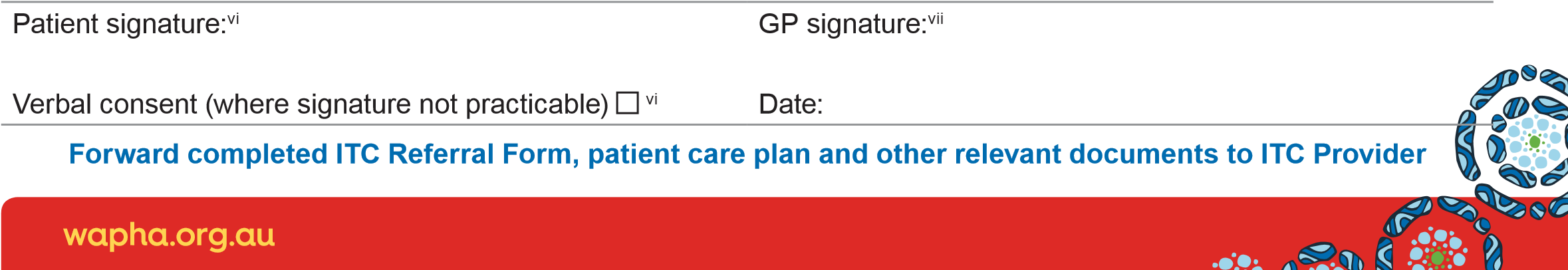 Chronic Condition Details (tick as applicable to patient)Is another organisation already currently providing Care Coordination? If yes, specify:..............................................................................................................................................................................................Eg. Aboriginal Community Controlled Health Service; ICDC Program. Provide Client ID Number if available.Reason/s for ITC Referral:v Requires Supplementary Services support 	 Requires Care Coordination supportTHE ITC PROGRAM IS ONLY ABLE TO PROVIDE SUPPORT RECOMMENDED IN THE GP CARE PLAN AND NOT AVAILABLE THROUGH OTHER MEANS.Provide brief detail as per care plan:............................................................................................................................................................................................................................................................................................................................................................................................Eg. Ulcerated foot. Request Medicare Gap payment support for 2 x Podiatrist services. Upcoming appointment 18/4/18.Patient Information and ConsentMy GP has explained the purpose of this referral for the ITC Program; I give permission for my care plan to be shared with the ITC Provider; and for the ITC Provider to contact me to discuss how the ITC Program can support me in my care plan needs.See below for examples of potential ITC support. Include ALL relevant recommendations in care plan.Requested Care Coordination support could include:Forward all relevant documents with WA ITC Referral Form:Copy of GP Care Plan;Upcoming appointment datesTeam Care Arrangements;Allied Health Medicare CDM Referral Form;Allied Health Medicare Referral Form (linked to MBS715);Copy of named/preferred provider referral forms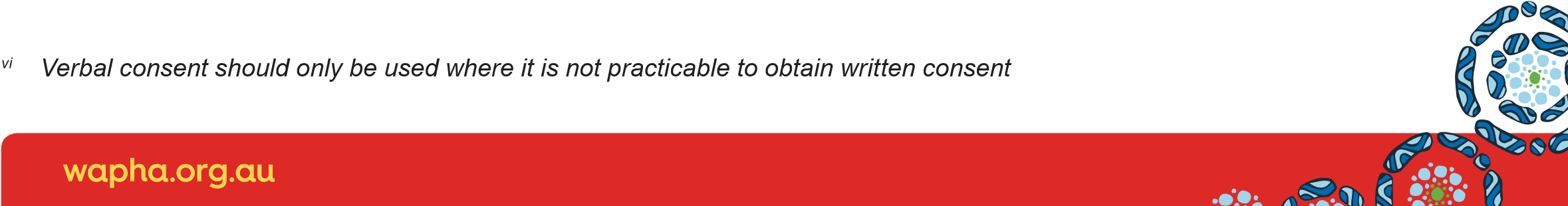 THE SUPPORT RECOMMENDED WILL BE ASSESSED BY A CARE COORDINATOR AND APPROVED BASED ON CLIENT NEED AND PROGRAM CAPACITY.i 	Or equivalent from a Health Care Home practice ii 	Must be registered for the component of PIP IHI for patients with a chronic condition – not for PBS CoPayment alone.iii 	GP or RAN may submit an interim care plan (eg. carried out during a long consult) for patients without access to their usual GP. The plan must be comprehensive, relevant to client’s CDM, and include recommended ITC support. iv 	As per the MBS, an eligible condition is one that has been, or is likely to be, present for at least six monthsv 	See ITC HealthPathways for further information  – https://wa.healthpathways.org.au/65938.htm?zoom_ highlight=integrated+team+care++itc,  (username: connected; password: healthcare).Referring GP Details: (stamp accepted)Name:Practice:Practice Address:Phone:	Fax:Patient Details:Patient Details:Surname:Phone:Residential Address:Postcode:Next of Kin/Alternate Contact:Alternate Contact Phone:Help client arrange appointments for chronic condition managementEg. GPMP Reviews with usual GP, diagnostic tests, pharmacy review, allied health and specialist visits.Clinical serviceEg. Clinical observations (BMI, BP, etc), health promotion, contribute to care planning, condition monitoring, self-management support.Case Conferencing/ManagementEg. Support practice staff to arrange case conferencing; participate in case conferencing and team care.Attend initial appointments with clientEg. Support client to become comfortable in new clinical setting, overcome language barriers, understand clinical language; provide cultural brokerage.Provide client education on chronic condition/s and care planEg. Medication, treatment regimenLink client with general wellbeing and holistic care supportEg. Women’s/men’s support groups, social and emotional wellbeing support, cultural healing.Arrange transport for access to chronic condition management appointmentsWhere the client doesn’t already have access to alternative transport.Requested Supplementary Services support could include:Requested Supplementary Services support could include:Provide financial assistance to enable access to approved medical equipmentEg. Approved aids include: Assisted breathing equipment, blood sugar/glucose monitoring equipment, dose administration aids, medical footwear as prescribed and fitted by podiatrist, mobility aids, spectacles. Note: Requests for CPAP require Sleep Study and trial of CPAP before ITC support to access CPAP can be considered.Provide financial assistance to enable access to specialist/allied health professional servicesWhere it has been indicated that patient is financially unable to access clinically necessary services for the management of their chronic condition; and/or patient has exhausted available Medicare Allied Health items.Provide transport for access to chronic condition management appointmentsWhere the client doesn’t already have access to alternative transport.FORWARD REFERRAL TO APPROPRIATE ITC REGION – see HealthPathwaysv for Provider detailsITC Providers will forward referrals received for clients of other ITC regions to the correct ITC ProviderFORWARD REFERRAL TO APPROPRIATE ITC REGION – see HealthPathwaysv for Provider detailsITC Providers will forward referrals received for clients of other ITC regions to the correct ITC ProviderPerth Metro – North West, South East, Inner MetroPerth Metro – North East, South WestPerth Metro – South WestKimberleyPilbaraGoldfieldsMidwest - NorthMidwest - SouthWheatbelt – Coastal, Eastern, Western WheatbeltSouth WestWheatbelt – Southern WheatbeltGreat Southern